ANEXO IIGuión Único para  de Proyectos de InversiónResumen Ejecutivo, Técnico y Financiero1.	Nombre del proyecto (en su caso indicar el alcance sea local, regional, estatal o nacional, nuevo o ampliación).2.	Programa, componente(s), concepto(s) de incentivo, inversión total, desglose de incentivo solicitado y de aportación del solicitante, de créditos, de otros programas e instituciones, entre otros.3.	Objetivo(s) general(es) y específico(s), los cuales deben estar alineados a los objetivos del Programa y componente(s) correspondiente(s), establecidos en las presentes Reglas de Operación.4.	Justificación5.	Antecedentes.6.	Descripción de la situación actual de la empresa, en su caso características y experiencias del grupo o participantes.a.	Descripción de la problemática u oportunidad identificada.b.	Forma en la que el proyecto, de concretarse, abordará la problemática u oportunidad identificada.c.	Metas, de concretarse el proyecto, que corresponden con la problemática identificada e indicadores que permitirán verificar el cumplimiento del (los) objetivo(s) general(es) y específico(s).d.	Efectos esperados de no concretarse el proyecto.e.	Análisis y diagnóstico de la situación actual y previsiones sin el proyecto.f.	Institución de Investigación, Educación Superior u Organización que respalda el Proyecto, debiendo adjuntar carta de intención y datos del representante legal de la institución.2/g.	Investigador, técnico o responsable del Proyecto.h.	Información detallada sobre los resultados obtenidos en la ejecución de incentivos recibidos en años anteriores (exclusivamente recursos del Programa de Desarrollo de Mercados Agropecuarios y Pesqueros e Información, Programa Soporte o Programa de Promoción Comercial y Fomento a las Exportaciones de Productos Agroalimentarios y Pesqueros Mexicanos). En los casos que solicite la continuidad de incentivos otorgados en años anteriores deberán justificar la continuidad y el nuevo alcance de impacto de los resultados esperados.i.	En su caso, misión y visión del comité, empresa o grupo.j.	En su caso, instrumento de planeación en que se fundamenta el proyecto.Datos generales y aspectos técnicos del proyecto7.	Localización geográfica del proyecto (Entidad Federativa, Municipio y localidad, ejido o predio y referencias para localización en su caso, núcleo agrario, coordenadas georreferenciadas, así como la localización específica del proyecto o microlocalización de acuerdo a la norma técnica del INEGI).8.	Actividad productiva, eslabón de la cadena de valor, y en su caso, ciclo agrícola, producto(s) o especie(s) involucrada(s).9.	Descripción técnica del proyecto, la cual deberá partir del concepto de incentivo y describir de forma detallada el mismo (plano, croquis de ubicación y distribución de la unidad de producción y así mismo del arreglo interno de los equipos y esquemas del proceso, tipo de maquinaria, infraestructura, en su caso terrenos de uso agrícola y/o pecuario, ganado, material vegetativo (de ser el caso), equipo, procesos, tecnologías a emplear, monto de cada concepto a solicitar, capacidad de procesos, programas de producción y mantenimiento, asistencia técnica, consultoría y/o capacitación, escenarios con diferentes volúmenes de proceso, entre otros).10.	Tipo de proyecto (azotea, traspatio, periurbano, integral, aprovechamiento de espacio público, otros), describir en qué consiste el proyecto, recursos para la producción (agua, energía eléctrica, corrales, cobertizo, acceso, otros) tipo de asistencia que requiere (producción de hortalizas, composta, control de plagas y enfermedades, manejo de ganado menor, otros); así como postcosecha (acopio, almacenamiento, custodia y conservación de granos.11.	Estudios específicos (geológicos, mecánica de suelos, etc.) y de ingeniería de detalle, según aplique.12.	Proyecto arquitectónico completo,13.	Proyecto de Instalaciones y memoria de cálculo,14.	Proyecto estructural y de cimentación con memorias de cálculo completo,15.	Avalúo del terreno e infraestructura existente, en caso de que aplique,16.	Licencias o permisos de construcción,17.	Carta compromiso para contratar seguros y primas para edificaciones del proyecto y de estructuras existentes; en caso de que aplique, el currículum y el personal técnico que cumpla con el perfil para desarrollar las necesidades del proyecto,18.	Presupuesto de obra, cronograma y ejecución de la obra y programa general de erogaciones.19.	Plano topográfico del terreno de localización del proyecto con identificación de linderos, plano arquitectónico de conjunto, indicando vialidades y áreas verdes, plano o planos arquitectónicos indicando plantas, cortes y fachadas, plano de albañilería, plano de acabados, fichas técnicas y layout del equipamiento, memoria descriptiva del proyecto, plano de proyecto estructural y de cimentación, memoria de cálculo de estructura y cimentación, plano de instalación hidráulica de cada área, memoria de cálculo de instalación hidráulica, plano de instalación sanitaria de cada área, plano de redes de drenaje pluvial, plano de red de la descarga de aguas residuales, indicando punto de vertido de aguas residuales. y/o plano de rehúso de aguas residuales tratadas, memoria de cálculo instalación sanitaria, plano de Instalación eléctrica, memoria de cálculo de instalación eléctrica, plano de instalación de Gas (en caso de que aplique).20.	Proceso de reconversión (en su caso).21.	Cotizaciones de proveedores o prestadores de servicios que sustenten los costos reales y actuales al momento de la presentación del proyecto, presupuestos de las inversiones a realizar (por lo menos dos cotizaciones de distintos proveedores). El (los) proveedores elegido(s) deberán acreditar que cuentan con infraestructura y la capacidad suficiente para el desarrollo de sus actividades profesionales, cumplir con todos los requisitos fiscales y estar vigentes.22.	En su caso, avalúo por perito autorizado por  y V de ser el caso.23.	Datos generales del solicitante (persona física, moral, grupo, comité, Asociación Civil, Institución, en su caso), aspectos organizativos, antecedentes, tipo de organización y relación de socios, miembros, integrantes y/o de representantes del comité; estructura, Consejo directivo, de ser procedente. Para los Comités Sistema Producto, además deberá incluir un listado de representantes gubernamentales, no gubernamentales y eslabones. Para Comités Sistema Producto, convenios vigentes con otras instituciones y fecha de constitución legal.24.	Consejo directivo, perfil requerido y capacidades de los directivos y de los operadores (en su caso).25.	Infraestructura y equipo actual (disponibles para el proyecto), de ser el caso, así como condiciones de uso y valoración de activos que aporta la sociedad.26.	Permisos y cumplimiento de normas sanitarias, ambientales y otras.27.	Para infraestructura (obra civil): catálogo de conceptos, especificaciones, presupuesto, planos según aplique, de cimentación, estructural, arquitectónico, instalaciones sanitarias, eléctricas e hidráulicas, y de detalle, cálculos de diseño, volumen de construcción, suscritos por un técnico responsable del proyecto con Cédula Profesional, componentes del proyecto, volúmenes de construcción y permisos aplicables (de los propietarios de los terrenos donde se ejecutarán las obras, de CONAGUA, etc.).28.	En su caso, descripción y memorias de cálculo y documentación o información adicional relevante de cada uno de los componentes o temas que lo requieran.29.	Programas de ejecución, de administración de recursos humanos, en su caso, calendario, administrativos, de capacitación y asistencia técnica o consultoría.30.	En su caso, validación del paquete tecnológico por la autoridad competente.31.	Desarrollo de estrategia; descripción detallada de las actividades que se implementarán para el cumplimiento de objetivos y metas, así como localización y descripción específica de dónde se llevará a cabo el proyecto.32.	En su caso, entregables que permitan comprobar la realización de las actividades.33.	Reglamento de uso presente y futuro de los incentivos otorgados.34.	Proyección de riesgos.Análisis y aspectos de Mercados35.	Descripción, propiedades, características y análisis de materias primas, productos y subproductos (presentación, empaque, embalaje; naturaleza, calidad, valor, evolución, cantidad, atributos, consumo, precios, balanza comercial, entre otros que apliquen), volumen de la producción primaria de la especie en el Estado y a nivel Nacional, según sea el caso.36.	Para Comités Sistema Producto, el volumen de la producción primaria de las unidades de producción que lo conforman.37.	Número y fecha de reuniones efectuadas en el año inmediato anterior. Fecha de elaboración o actualización del reglamento interno.38.	Disponibilidad, accesibilidad y condiciones y mecanismos de abasto de insumos, materias primas y servicios.39.	Número y fecha de reuniones efectuadas en el año inmediato anterior. Fecha de elaboración o actualización del reglamento interno.40.	Canales de distribución y venta.41.	Plan y estrategia de comercialización.42.	En su caso, cartas de intención de compra o contrato(s) de compra-venta recientes y referidas al producto ofrecido, o de abasto de materias primas y cotizaciones para el aseguramiento de las inversiones, que contengan nombre y domicilio de los clientes, volumen estimado de producto, precio estimado, lugares y periodos de entrega recepción, forma y plazo de pago para los productos a generar con el proyecto.43.	Estudios de mercado realizados (en su caso).44.	Estimación de beneficios económico del proyecto.45.	Resultados del análisis para decidir clientes y/o proveedores, en su caso.46.	Análisis de fortalezas, oportunidades, debilidades y amenazas (FODA), en su caso)47.	Mercado objetivo, en su caso.Análisis Financiero48.	Evaluación financiera del proyecto, la cual debe contener flujo de efectivo, el cálculo de  de Rendimiento (TIR), Punto de equilibrio (PE) y el Valor Actual Neto (VAN) desglosando todos sus componentes y anexando documentación que soporte dicho cálculo (incluir el archivo Excel considerado para los cálculos efectuados). Así mismo deberá incluir el análisis de sensibilidad, relación utilidad o beneficio costo. Nota: La hoja de cálculo no debe de estar protegida. Debe permitir verificar los cálculos y fórmulas que se presentan dentro del horizonte del análisis financiero.49.	Presupuestos, composición y programa de inversiones y financiamiento complementario de algún intermediario financiero o de otro tipo (en su caso).50.	Proyección financiera actual y proyectada a 5 años (ingresos/egresos).51.	Descripción de costos (fijos y variables).52.	Necesidades de inversión.53.	Para infraestructura: el Estado de Resultados y Balance del ejercicio inmediato anterior y Estados Financieros Proforma para los primeros tres años del proyecto.54.	Copia(s) del (de los) balance(s) general(es) y del (de los) estado(s) de resultados, en su caso.55.	Cartas de autorización o compromiso de las instituciones financieras participantes en el financiamiento del proyecto (en su caso).Activos56.	Inventario de Activos Fijos (construcciones, terrenos agrícolas y ganaderos, inventarios de equipos, semovientes y otros, de ser el caso).Descripción y análisis de Impactos esperados57.	Incremento en los niveles de capitalización (descriptivo).58.	Incremento porcentual esperado en el volumen de producción, especificando kilogramos o toneladas producidas actualmente y por producir.59.	Número esperado de empleos a generar con el proyecto (directos e indirectos permanentes y temporales por género) o en el caso de Promoción Comercial los que ya se generan, así como el número y tipo de empleos generados.60.	Incremento en los rendimientos (en su caso).61.	Reducción estimada de los costos.62.	Comparativo con y sin el proyecto.63.	Para Comités Sistema Producto, logros en la competitividad de la cadena en el año inmediato anterior.64.	Nivel de Prioridad.Análisis de la situación ambiental, en su caso.65.	Descripción y análisis de la situación actual del uso de los recursos, disposición de los desechos e impacto ambiental de la empresa.66.	Plan y estrategias de sustentabilidad ambiental de la empresa, en su caso.67.	Estudio del impacto ambiental, en su caso.68.	En su caso, permisos y autorizaciones de las Entidades Normativas sobre la preservación del medio ambiente (en el caso de proyectos de bioenergía y fuentes alternativas sólo aplica este punto de los aspectos ambientales).69.	En su caso, flora y fauna (nociva).70.	Identificación de interrelaciones, de debilidades y potencialidades, de procesos de agregación de valor, de mercados meta y sus actores, así como de indicadores de competitividad.71.	Conclusiones y recomendaciones (respecto de cada uno de los puntos señalados).72.	Anexos del Proyecto, en su caso.Aclaraciones:I.	Para el caso del componente del Componente de Capitalización Productiva Agrícola, Incentivo de Infraestructura y Equipamiento para Instalaciones Productivas (Proyectos de Invernaderos, Macrotúneles, Malla Sombra y Malla Antigranizo) no se deberán desarrollar los numerales 6. Incisos d, e, f, g, h, i y j; 10, 11, 12, 13, 14, 15, 16, 17, 18, 19, 20, 22, 27, 28, 29, 30, 31, 32, 33, 34, 36, 37, 38, 39, 41, 45, 47, 53, 54, 63, 64, 67, 68, 69 y 70.II.	Para el caso del componente del Componente de Estrategias Integrales de Política Pública Agrícola, incentivo de Proyectos Regionales de Desarrollo Agrícola no se deberán desarrollar los numerales 6. Incisos d, e, f, g, h, i y j; 10, 11, 12, 13, 14, 15, 16, 17, 18, 19, 20, 22, 27, 28, 29, 30, 31, 32, 33, 34, 36, 37, 38, 39, 41, 45, 47, 53, 54, 63, 64, 67, 68, 69, 70.III.	Para el caso del componente del Componente de Estrategias Integrales de Política Pública Agrícola, incentivo de Agroclúster no se deberán desarrollar los numerales se deben exceptuar los numerales 6. Incisos d, e, f, g, h, i y j; 10, 11, 12, 13, 14, 15, 16, 17, 18, 19, 20, 22, 27, 28, 29, 30, 31, 32, 33, 34, 36, 37, 38, 39, 41, 45, 47, 53, 54, 63, 64, 67, 68, 69, 70 toda vez que éstos no le son aplicables al incentivo.“Este Programa es público, ajeno a cualquier partido político. Queda prohibido el uso para fines distintos a los establecidos en el programa.”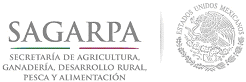 ANEXO IIGuión Único para  de Proyectos de Inversión